Naam:	_ _ _ _ _ _ _ _ _ _ _ _ _ _ _ _ _ _ _ _ _ _ _ _ _ _	    Datum: _ _ _ _ _ _ _ _ _ _ _ _ _ 
             www.afasie.net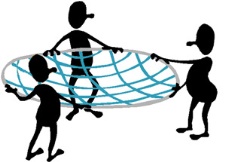 Schrijven 5: alfabet, hoofdlettersA A  A  A  A  A  B B  B  B  B  B  C C  C  C  C  C  D D  D  D  D  D  E E  E  E  E  E  F F  F  F  F  F  G G  G  G  G  H H  H  H  H  H I  I  I  I  I  I  I  I  I  J  J  J  J  J  J  J   K K  K  K  K  K  L  L  L  L  L  L  M M  M  M  M      N N  N  N  N  N  O O  O  O  O  P P  P  P  P  P Q Q  Q  Q  Q  R R  R  R  R  R  S S  S  S  S  S   T  T   T   T   T   T   U U  U  U  U  U  V V  V  V  V  V  W W  W  W  W  X X  X  X  X  X  Y Y  Y  Y  Y  Y    Z Z  Z  Z  Z  Z  